Сумська міська радаVІІ СКЛИКАННЯ ХХХІХ СЕСІЯРІШЕННЯвід 25 квітня 2018 року № 3348-МРм. СумиРозглянувши звернення громадян, розроблену та надану технічну документації із землеустрою щодо встановлення (відновлення) меж земельної ділянки в натурі (на місцевості), відповідно до протоколу засідання постійної комісії з питань архітектури, містобудування, регулювання земельних відносин, природокористування та екології Сумської міської ради від 22.02.2018 № 108        та статей 12, 40, 79-1, 116, 118, 120, 121 Земельного кодексу України, статті 55 Закону України «Про землеустрій», керуючись пунктом 34 частини першої статті 26 Закону України «Про місцеве самоврядування в Україні», Сумська міська радаВИРІШИЛА:Затвердити технічну документацію із землеустрою щодо встановлення (відновлення) меж земельної ділянки в натурі (на місцевості) та надати у власність земельну ділянку громадянам, яка знаходиться у них в користуванні для будівництва і обслуговування житлового будинку, господарських будівель і споруд згідно з додатком.Сумський міський голова	 						О.М. ЛисенкоВиконавець: Клименко Ю.М.                       Баласюкова Н.В.Додаток до рішення Сумської міської ради «Про надання у власність земельної ділянки за адресою:            м. Суми, вул. Бориса Гмирі, 7/4 громадянам Лук’яненко О.І., Грицак Н.Ф., Лук’яненко Т.А., яка знаходиться у них в користуванні»від 25 квітня 2018 року № 3348-МРСПИСОКгромадян, яким надаються у власність земельні ділянки для будівництва і обслуговування житлових будинків, господарських будівель і споруд за рахунок земель житлової та громадської забудови Сумської міської ради	Сумський міський голова	 													          О.М. ЛисенкоВиконавець: Клименко Ю.М.                      Баласюкова Н.В.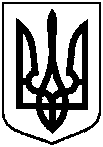 Про надання у власність земельної ділянки за адресою:  м. Суми,                   вул. Бориса Гмирі, 7/4 громадянам Лук’яненко О.І., Грицак Н.Ф., Лук’яненко Т.А., яка знаходиться у них в користуванні № з/пПрізвище, ім’я, по батькові реєстраційний номер облікової картки платника податків або серія та номер паспортуАдреса земельної ділянки,кадастровий номерПлоща  згідно з    обміром,гаПередається у власність, га№ з/пПрізвище, ім’я, по батькові реєстраційний номер облікової картки платника податків або серія та номер паспортуАдреса земельної ділянки,кадастровий номерПлоща  згідно з    обміром,гаПередається у власність, га№ з/пПрізвище, ім’я, по батькові реєстраційний номер облікової картки платника податків або серія та номер паспортуАдреса земельної ділянки,кадастровий номерПлоща  згідно з    обміром,гаПередається у власність, га123451.Лук’яненко Олеся Ігорівна,2962608442,Грицак Ніна Федорівна,2138120984,Лук’яненко Тимофій Андрійович,4107603271вул. Бориса Гмирі, 7/4,5910136600:13:005:00040,09701/3 від 0,0970,1/3 від 0,0970,1/3 від 0,0970